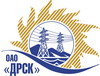 Открытое акционерное общество«Дальневосточная распределительная сетевая  компания»ПРОТОКОЛпроцедуры вскрытия конвертов с заявками участников ПРЕДМЕТ ЗАКУПКИ: право заключения Договора на поставку продукции  (закупка 477): Лот № 2 - «Арматура для провода СИП» для нужд филиалов ОАО «ДРСК» «Амурские электрические сети», «Приморские электрические сети», «Хабаровские электрические сети».Планируемая стоимость закупки  1 448 951,00 руб. без НДС.ПРИСУТСТВОВАЛИ: три члена постоянно действующей Закупочной комиссии 2-го уровня: председатель - Юхимук В.А., заместитель председателя - Коржов С.А., ответственный секретарь - Моторина О.А. Технический секретарь закупочной процедуры – Терёшкина Г.М.ВОПРОСЫ ЗАСЕДАНИЯ КОНКУРСНОЙ КОМИССИИ:В ходе проведения запроса предложений было получено 4 предложения, конверты с которыми были размещены в электронном виде на Торговой площадке Системы www.b2b-energo.ru.Вскрытие конвертов было осуществлено в электронном сейфе организатора запроса предложений на Торговой площадке Системы www.b2b-energo.ru автоматически.Дата и время начала процедуры вскрытия конвертов с предложениями участников:10:48 08.07.2013Место проведения процедуры вскрытия конвертов с предложениями участников:Торговая площадка Системы www.b2b-energo.ruВ конвертах обнаружены предложения следующих участников запроса предложений:РЕШИЛИ:Утвердить протокол вскрытия конвертов с заявками участников09.07.2013г. Благовещенск374-МР/В№Наименование участника и его адресПредмет и общая ценазаявки на участие в закрытом запросе цен 1ЗАО "ЮИК" (457040 Россия, Челябинская область, г. Южноуральск, ул. Заводская, 3)Предложение: Лот № 2 - «Арматура для провода СИП» для нужд филиалов ОАО «ДРСК» «Приморские электрические сети», «Хабаровские электрические сети»., подано 08.07.2013 в 09:14
Цена: 702 443,47 руб. (Цена без НДС)2ООО "НИЛЕД-ИРКУТСК" (ул. Индустриальная, д. 1, г. Шелехов, Иркутская область, Россия, 666030)Предложение: Предложение согласно запросу, подано 08.07.2013 в 10:11
Цена: 1 092 057,54 руб. (Цена без НДС)3ООО "Торговый Дом "УНКОМТЕХ" (121601, г.Москва, Филевский бульвар, дом 1)Предложение: Цена дана с учетом доставки. Поставка на условиях аказчика., подано 08.07.2013 в 09:08
Цена: 1 161 449,55 руб. (Цена без НДС)4ООО НПК "СИМ-РОСС" (г. Королев) (141070, Россия, Московская обл., г. Королев, ул. Калининградская, д. 16)Предложение: подано 08.07.2013 в 10:18
Цена: 1 165 283,03 руб. (Цена без НДС)Ответственный секретарь________________________О.А. Моторина